2.ura 4. Č (TEDEN: 4. 5. – 10. 5.) 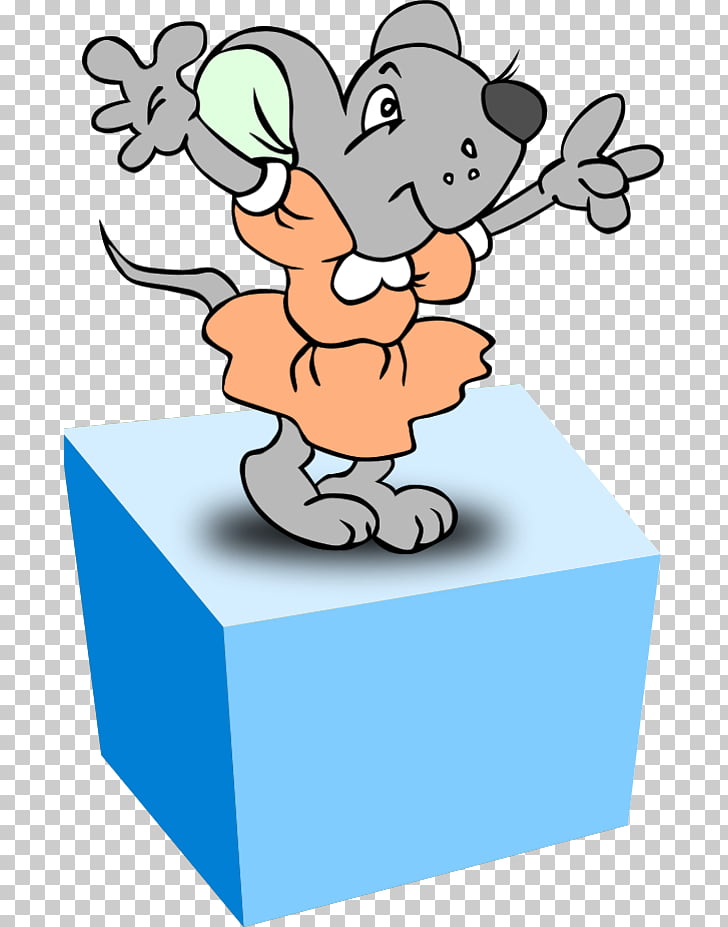  naloga:  Najprej za ponovitev MNOŽINE odpri DELOVNI ZVEZEK  in reši str. 82 (nal. 15) in 83. naloga: Odpri UČBENIK, str. 86, nal. 19. Danes se bomo naučili povedati, kje se predmeti nahajajo. Poglej si sličice  papagaja in preberi spodnje povedi. Odebeljene besedice v povedih imenujemo PREDLOGI, ki nam povejo, kje nekaj je.Vzemi zvezek in v zvezek napiši naslov WHERE'S THE PARROT? (=Kje je papiga?). Zdaj pa preriši sličice papig in omare v svoj zvezek in pripiši predloge s slovenskim prevodom. (Da ti ne bo vzelo preveč časa, lahko namesto omare narišeš rjav kvadrat, namesto papige pa zelen krog.) 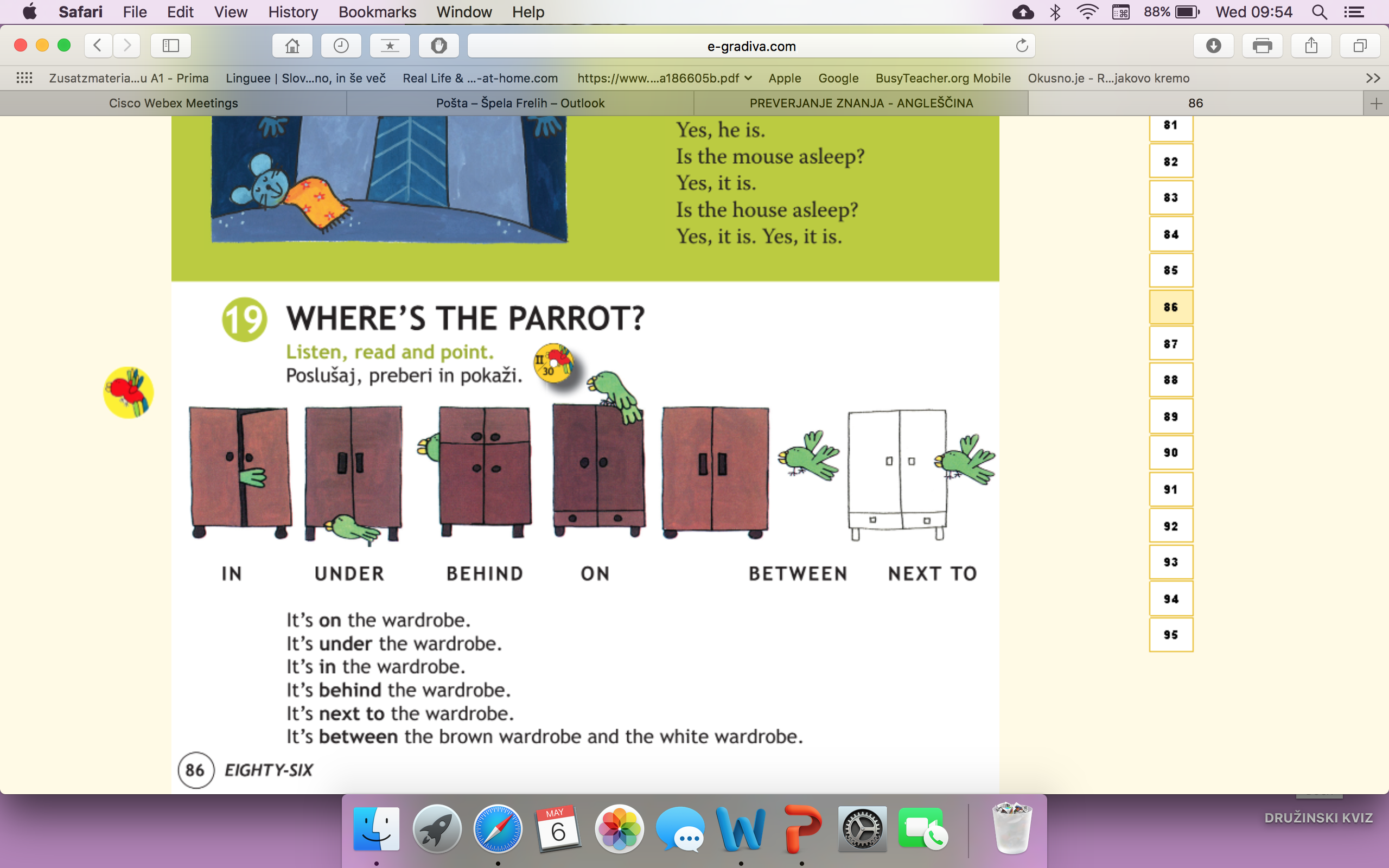 Zdaj pa prepiši še spodnjih 6 povedi v angleščini (slovenski prevod ni potreben, ampak je le za pomoč pri razumevanju):It's in the wardrobe. (=Papiga je v omari.)It's under the wardrobe. (=Papiga je pod omaro)It's behind the wardrobe. (=Papiga je za omaro.)It's on the wardrobe. (=Papiga je na omari.)It's between the brown wardrobe and the white wardrobe. (=Papiga je med rjavo omaro in belo omaro.)It's next to the wardrobe. (=Papiga je zraven omare.) naloga: Za utrjevanje odpri DELOVNI ZVEZEK na str. 84 in reši celo stran.(Današnja naloga NI za ocenjevanje.)